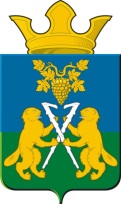 АДМИНИСТРАЦИЯНИЦИНСКОГО СЕЛЬСКОГО ПОСЕЛЕНИЯСЛОБОДО-ТУРИНСКОГО МУНИЦИПАЛЬНОГО РАЙОНА СВЕРДЛОВСКОЙ ОБЛАСТИП О С Т А Н О В Л Е Н И Еот 03 апреля 2017 года                                                                                                       с.Ницинское                                              №50Об утверждении Порядка  и сроков представления, рассмотрения и оценки предложений граждан, организаций о включении в подпрограмму «Формирование современной городской среды на территории Ницинского сельского поселения» муниципальной программы Ницинского сельского поселения «Благоустройство территории Ницинского сельского поселения на 2017-2021 годы» наиболее посещаемой муниципальной территории общего пользования Ницинского сельского поселения, подлежащей обязательному благоустройству в 2017 годуВ соответствии с Федеральным законом от 6 октября 2003 года № 131-ФЗ «Об общих принципах организации местного самоуправления в Российской Федерации», согласно Указа Губернатора Свердловской области от 27 июля 2012 года N 584-УГ О реализации Указов Президента Российской Федерации от 7 мая 2012 года, Приоритетного регионального проекта «Формирование комфортной городской среды на территории Свердловской области, Уставом Ницинского сельского поселения ПОСТАНОВЛЯЕТ:1. Утвердить прилагаемый Порядок и сроки представления, рассмотрения и оценки предложений граждан, организаций о включении в подпрограмму «Формирование современной городской среды на территории Ницинского сельского поселения» муниципальной программы Ницинского сельского поселения «Благоустройство территории Ницинского сельского поселения на 2017-2021 годы» наиболее посещаемой муниципальной территории общего пользования Ницинского сельского поселения, подлежащей обязательному благоустройству в 2017 году.2. Настоящее Постановление опубликовать и разместить на официальном сайте Ницинского сельского поселения в информационно-телекоммуникационной сети «Интернет».Глава администрацииНицинского сельского поселения:                          С.Г.Костенков Утвержденпостановлением АдминистрацииНицинского сельскогопоселения от 03.04.2017 № 50Порядок и сроки представления, рассмотрения и оценки предложений граждан, организаций о включении в подпрограмму «Формирование современной городской среды на территории Ницинского сельского поселения» муниципальной программы Ницинского сельского поселения «Благоустройство территории Ницинского сельского поселения на 2017-2021 годы» наиболее посещаемой муниципальной территории общего пользования Ницинского сельского поселения, подлежащей обязательному благоустройству в 2017 году 1. Общие положения1.1. Настоящий Порядок определяет механизм отбора наиболее посещаемой муниципальной территории общего пользования Ницинского сельского поселения, подлежащей благоустройству, для включения в проект подпрограммы «Формирование современной городской среды на территории Ницинского сельского поселения на 2017 год» муниципальной программы Ницинского  сельского поселения «Благоустройство территории Ницинского сельского поселения на 2017-2021 годы» (далее Подпрограмма).1.2. Перечень, включаемый в проект Подпрограммы, формируется из числа муниципальных территорий общего пользования, которые подлежат благоустройству, путем отбора заявок на проведение мероприятий по благоустройству муниципальной территории общего пользования Ницинского сельского поселения (далее заявки).1.3. Оценка заявок осуществляется по критериям, установленным настоящим Порядком.1.4. Оценка заявок проводится общественной комиссией по разработке и корректировке проекта муниципальной программы (далее Комиссия).1.5. Отбор муниципальных территорий общего пользования для включения в проект Подпрограммы осуществляется в конкурентных условиях, для чего используется принцип ранжирования заявок по сумме баллов, присваиваемых каждой заявке при её оценке.В случае если муниципальные территории общего пользования набирают одинаковое количество баллов, ранжирование осуществляется в зависимости от даты и времени подачи заявки.2. Порядок подачи заявок2.1. Заявка на участие в отборе составляется по форме согласно приложению к настоящему Порядку.2.2. Заявки подаются в Администрацию сельского поселения и принимаются до 24 мая 2017 года. 2.3. Специалист регистрирует заявки в день их поступления в журнале регистрации заявок на участие в отборе,  в порядке очередности поступления. На заявке ставится отметка о получении такой заявки с указанием даты и времени её получения.2.4. В отношении одной муниципальной территории общего пользования  может быть подана только одна заявка.2.5. В  заявке в обязательном порядке указывается конкретный перечень мероприятий по благоустройству муниципальной территории общего пользования, основываясь на критериях отбора, представленных в таблице, возможности посещения территорий общего пользования маломобильными группами населения и т.д.2.6. специалист администрации осуществляет обследование муниципальной территории общего пользования  с выездом на место, с фотофиксацией территории, подлежащей благоустройству.2.7. Срок рассмотрения заявки для отбора и включения в Подпрограмму – 24 мая  2017 года.2.8. Отбор заявителей на включение в адресный перечень осуществляется Комиссией, созданной постановлением Администрации Ницинского сельского поселения.2.9. Комиссия осуществляет:проверку соответствия представленных заявителями документов требованиям, установленным муниципальными нормативными правовыми актами Ницинского сельского поселения и настоящим Порядком;принятие решений о включении или об отказе в их включении в адресный перечень  общественных территорий, подлежащих  благоустройству;оценку заявок (ранжирование) по сумме баллов, присваиваемых каждой заявке при её оценке;формирование адресного перечня территорий общего пользования.3. Критерии оценки заявокКоличество баллов по каждой заявке определяется путём суммирования баллов по критериям, представленным в таблице:Победителями отбора признаются заявки, набравшие наибольшее количество баллов.4. Порядок работы Комиссии 4.1. Состав комиссии утверждается постановлением Администрации Ницинского сельского поселения.4.2. Комиссия осуществляет деятельность  по отбору  муниципальной территории общего пользования  в соответствии с настоящим Порядком.4.3. Комиссия осуществляет оценку представленных на рассмотрение заявок в соответствии с критериями, определенными  настоящим Порядком и условиями отбора муниципальных территорий общего пользования для включения в адресный перечень. 4.5. В случае установления недостоверности информации, содержащейся в документах, представленных участником отбора, Комиссия обязана отстранить такого участника от участия в отборе.4.6. Решения Комиссии оформляются протоколом заседания Комиссии. Приложение № 1ЗАЯВКА на участие в отборе наиболее посещаемой муниципальной территории общего пользования Ницинского сельского поселения для включения в подпрограмму «Формирование современной городской среды на территории Ницинского сельского поселения» муниципальной программы Ницинского  сельского поселения «Благоустройство территории Ницинского сельского поселения  на 2017-2021 годы» ________________________   (дата)В Администрацию Ницинского сельского поселенияс.Ницинское, ул.Советская, д.35, каб.5.Наименование участника отбора: _____________________________________ _____________________________________________________________________________.Место нахождения участника отбора:_______________________________________ _____________________________________________________________________________Номер контактного телефона: ______________________________________________.Изучив Порядок и сроки представления, рассмотрения и оценки предложений граждан, организаций о включении в подпрограмму «Формирование современной городской среды на территории Ницинского сельского поселения» муниципальной программы Ницинского сельского поселения «Благоустройство территории Ницинского сельского поселения на 2017-2021 годы» наиболее посещаемой муниципальной территории общего пользования Ницинского сельского поселения, подлежащей обязательному благоустройству в 2017 году, _____________________________________________________________________________  (наименование участника отбора)в лице ______________________________________________________________________ (Ф.И.О подписавшего заявку) изъявляет желание участвовать в отборе территорий общего пользования.Просим Вас включить _____________________________________________________________________________  (адрес территории общего пользования, виды работ т.д)_____________________________________________________________________________________ _______________________________________________________________________________________________________________________________________________________________________________________________________________________________________________________ (подпись, Ф.И.О подписавшего заявку) №п/пКритерии отбора объектовБалльная оценка, балл123Технические критерииТехнические критерии1.Муниципальные территории общего пользования, с активным режимом посещения30 2.Необходимость в переустройстве муниципальной территории общего пользования (более 50%)25 3.Возможность организации и осуществление на муниципальной территории общего пользования  мероприятий по работе с детьми и молодежью204.Проведение мероприятий по благоустройству, соответствующих требованиям к внешнему облику современного города105.Возможность посещения  маломобильными группами населения30Организационные критерииОрганизационные критерии6.Количество голосов жителей, принявших участие в голосовании (обсуждении) о благоустройстве муниципальной территории общего пользования6.1 От 0-50 голосов106.2От 50-100156.3Свыше 10020